«Скоро лето»    С 25 по 29 мая прошла еще одна неделя самоизоляции для  детей группы «Осьминожки» «Скоро лето».   На этой неделе дети и родители пополнили свои знания о лете, о сезонных изменениях (изменения в природе, одежде людей), пополнили словарный запас при изучении  садовых и огородных растений. В течении недели родители получали на каждый день задания для своих детей и закрепили с ними  основные свойства воды, провели с ней опыты. Также родители помогли детям составить небольшие рассказы по описанию  животных и их детенышей.  Создавали яркие образы насекомых в технике: аппликация с элементами рисования, учились изображать красивые природные явления - радугу.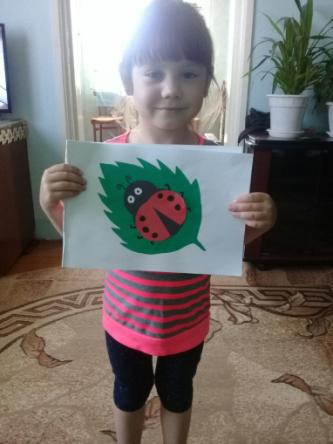 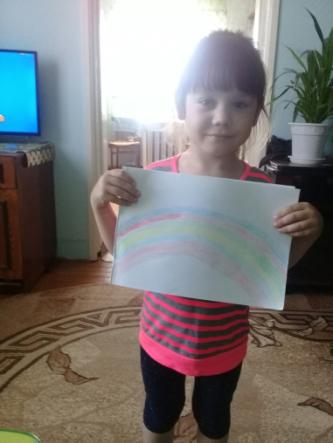 Корсукова София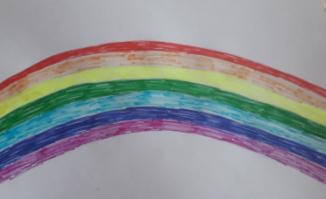 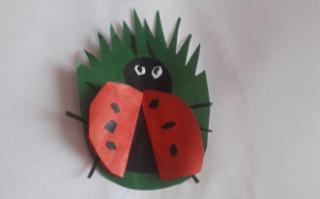 Безбородова ОлесяГи 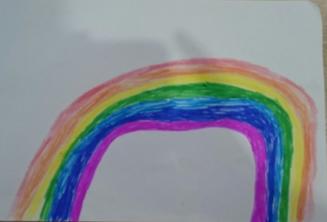 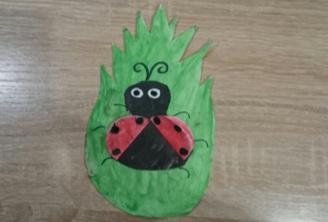 КолногороваКолногорова Снежана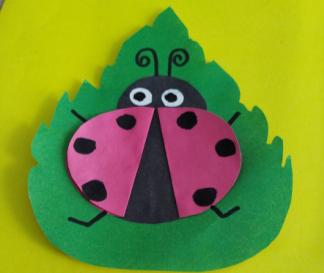 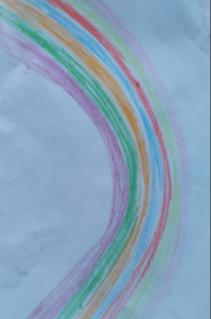 Колкотова Екатерина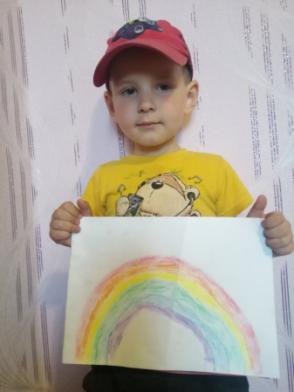 Волков Артём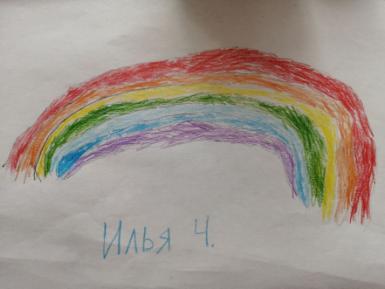 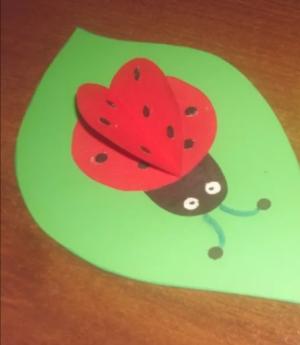 Четвирик Илья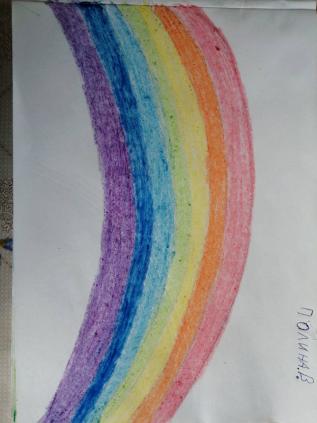 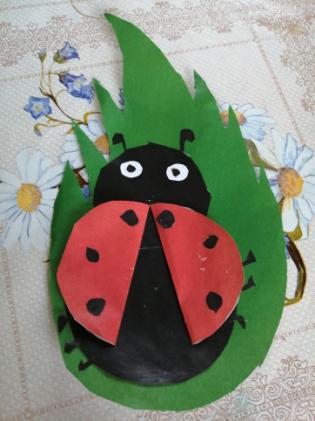 Вдовина Полина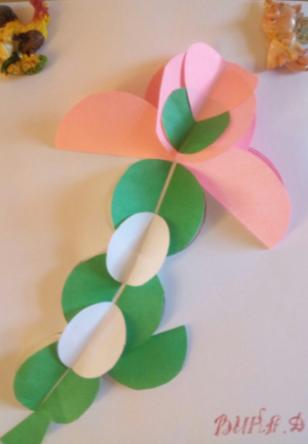 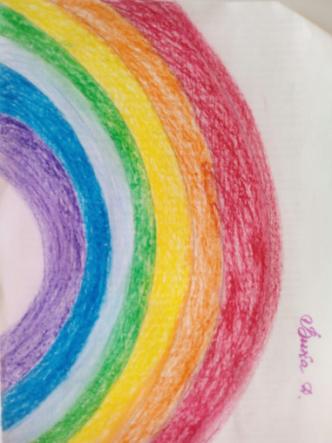 Дробунина ВикторияМатериал подготовила воспитатель МА ДОУ АР детский сад«Сибирячок» корпус №2  Мальцева М.Н.